Anexos. Se envían fotografías del levantamiento del ceso en Nejapa.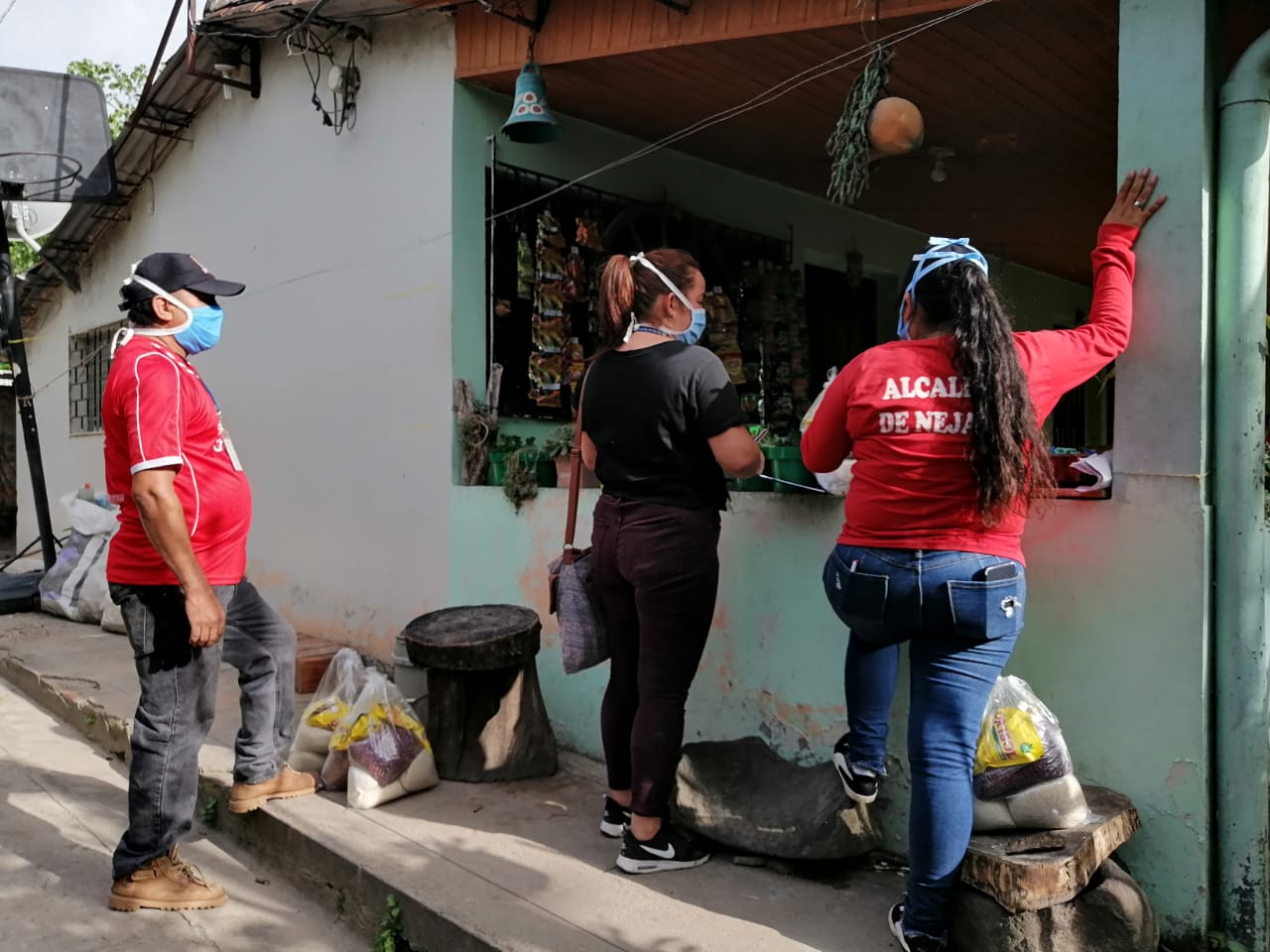 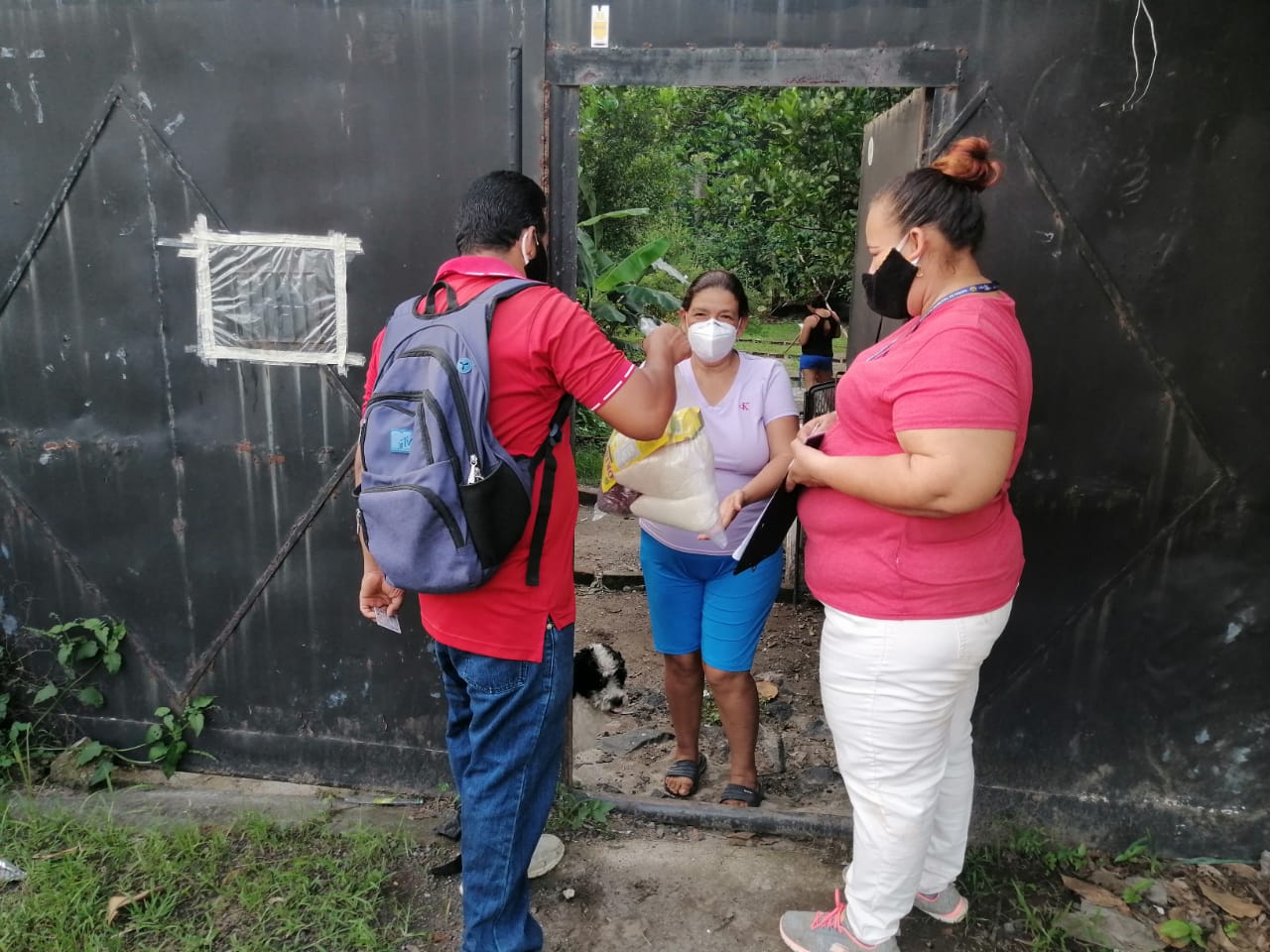 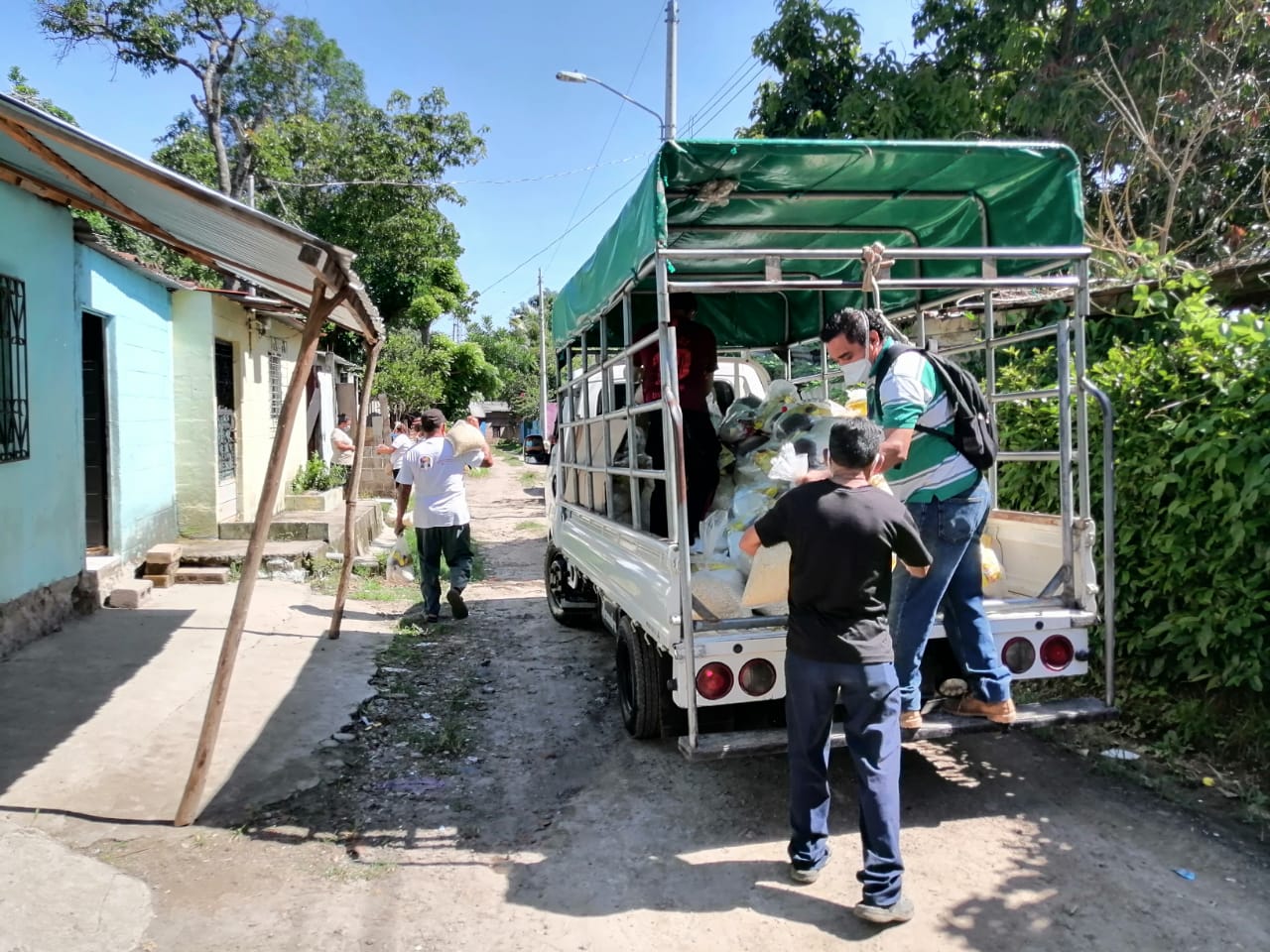 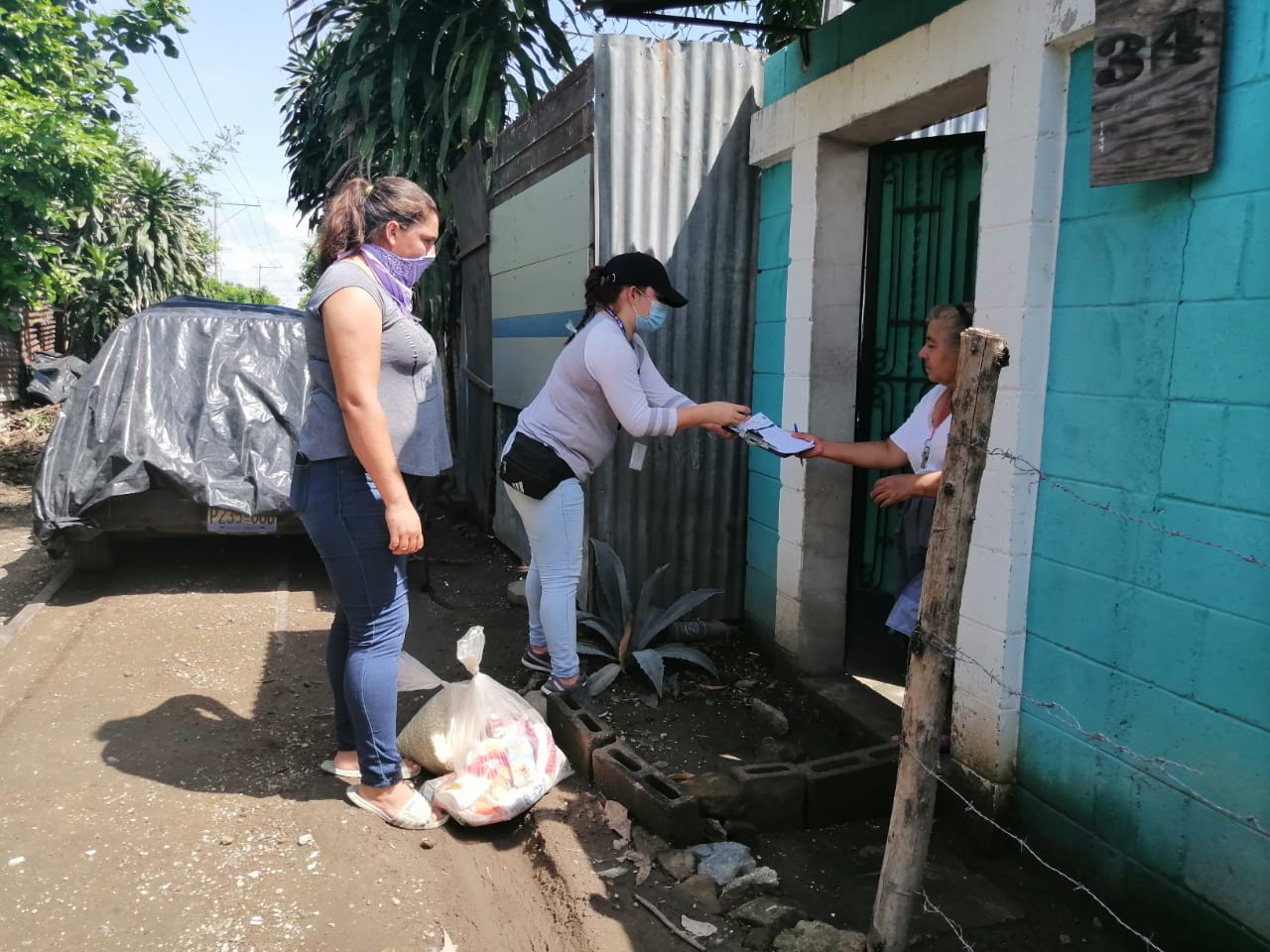 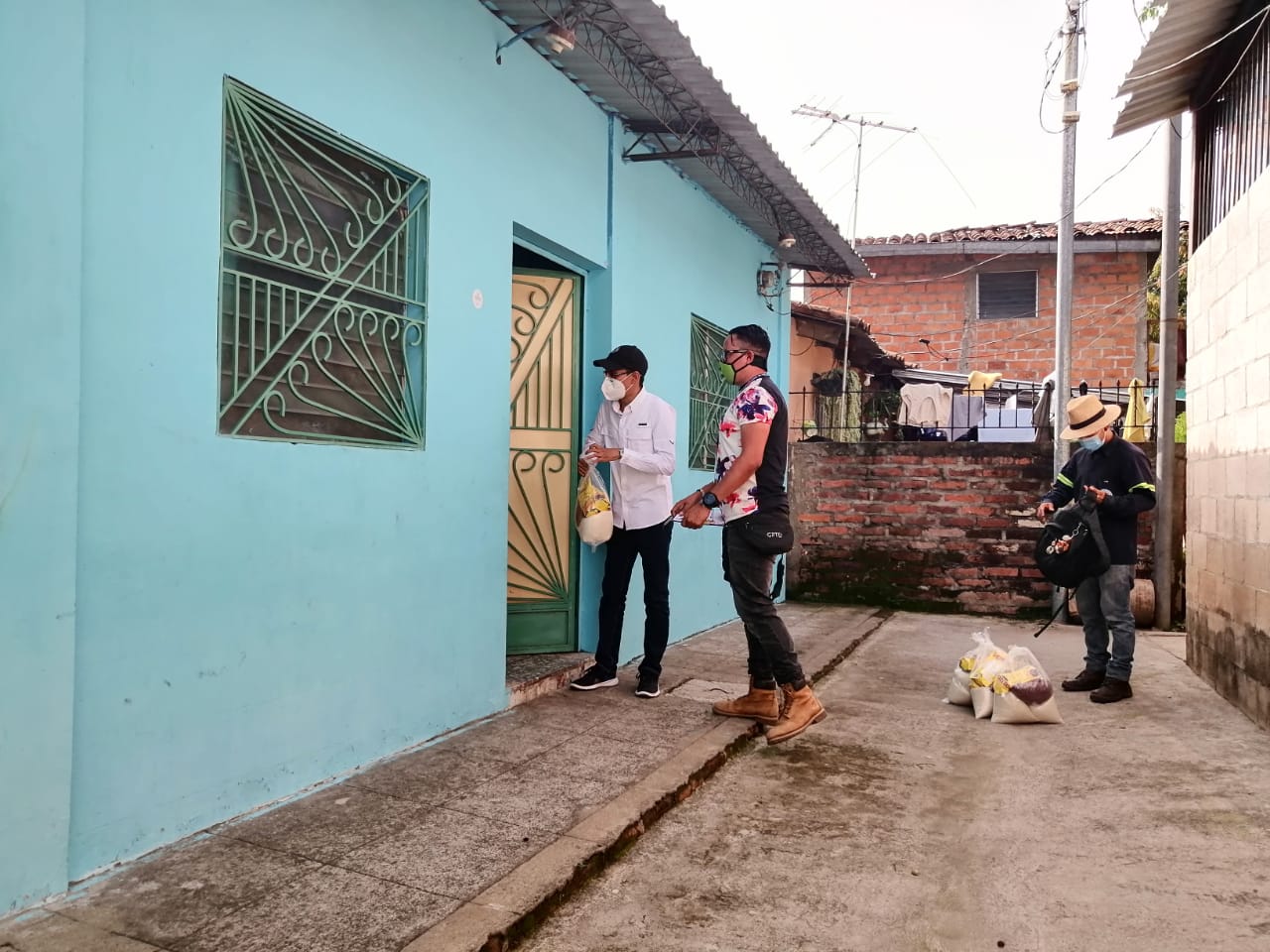 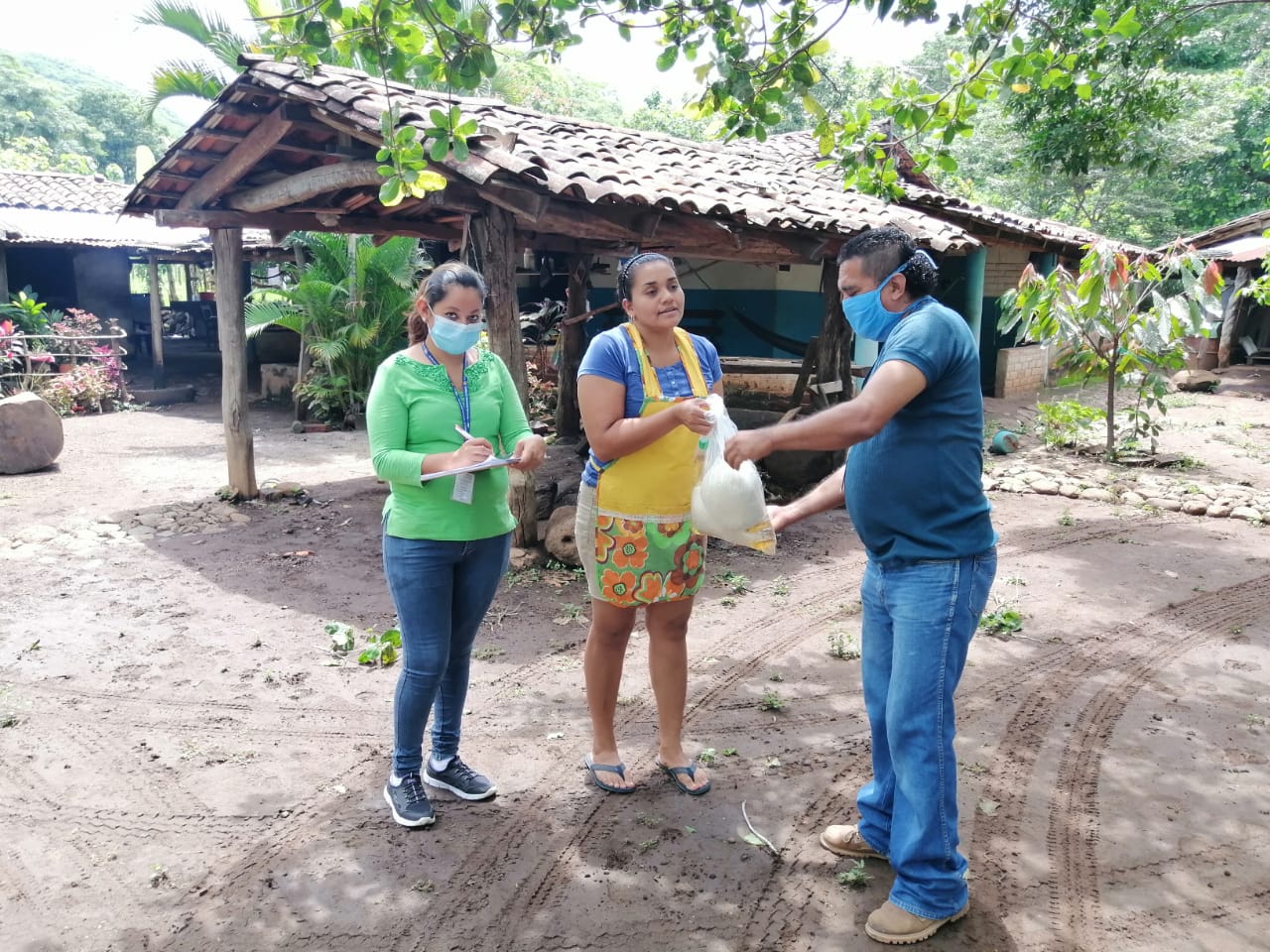 N°TIPO DE MECANISMOOBJETIVO DEL MECANISMOREQUISITOS PARA PARTICIPARACCIONES A TOMAR / TOMADAS1Entrega de Víveres Entregar víveres en las diferentes comunidades del municipio ante la pandemia por Covid-19Habitante del municipioEntrega de víveres por cada núcleo familiar.